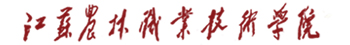 第十四届田径运动会秩序册2018.4.20——2018.4.21目  录通知	1第十四届田径运动会竞赛规程	2网络报名方法	4竞赛须知	5体育道德风尚奖、优秀组织奖、优秀裁判员、优秀运动员评选办法	6裁判员守则	7运动会组委会名单	8裁判员名单	9代表队名单	10竞赛日程表	19竞赛分组表	21江苏农林职业技术学院田径纪录	29代表队人数统计表	30项目人数统计表	30开（闭）幕式队列示意图	31关注微信公众号“文骁体育科技”点击“公共平台运动会列表”链接实现同步查询。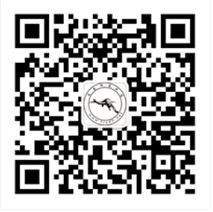 通    知各二级学院（茅山校区）：为了贯彻国家教育部颁布的《高等学校体育工作基本标准》，实施阳光体育活动，增强学生的身体素质，丰富学校的课外生活，培养学生参加体育活动的积极性，挖掘我院体育人才，进一步提高我院的田径运动水平，更好地推动学校体育工作健康正常的开展，根据学院的工作安排，决定于2018年4月20日至21日举办“江苏农林职业技术学院第十四届田径运动会”，希望全院学生踊跃报名参加，各代表队积极进行赛前动员及训练，做好迎接运动会的准备工作。                         江苏农林职业技术学院第十四届田径运动会组委会                        二○一八年三月二十二日江苏农林职业技术学院第十四届田径运动会竞赛规程一、时间和地点：2018年4月20日—21日，院田径场二、参赛单位：以院为单位组队参赛（茅山校区单独组队）三、竞赛项目： 1、男子组（15项）：100m、 200m、 400m、800m、1500m、5000m、110m栏（栏高91.4cm）、400m栏（栏高84cm）、 4×100m接力、4×400m接力、跳高、跳远、三级跳远、铅球（6kg），跳绳单摇。2、女子组（14项）：100m、200m、400m、800m、1500m、3000m、4×100m接力、4×400m接力、100 m栏（栏高76cm）、400m栏（栏高76cm）、跳高、跳远、铅球（4kg）、跳绳单摇。3、混合组（1项）：集体跳绳。四、参加办法：（一）凡本校在籍学生，身体健康体检合格者均可参加比赛。（二）各二级学院（茅山校区单独组队）男、女组共40人（男队或女队不得超25人）组成代表队参加田径项目和单人跳绳比赛。混合组12人，不得兼报其它项目。（三）各代表队每名运动员限报3项，每项限报6人，可兼报接力。混合集体跳绳不得兼其它项目。五、竞赛办法：（一）比赛采用15-16田径规则。（二）田径项目和单人跳绳运动员必须凭号码布检录参赛，否则不予参赛。(三)跳绳比赛规则：1、运动员须在赛前30分钟到检录处报到，并检查服装和绳具。赛前15分钟不到，禁止参赛。2、所有计数赛项目都不允许抢跳。在比赛开始口令未下达前，运动员身体和绳子必须保持静止状态，否则视为抢跳。出现抢跳后，比赛将继续进行，最后在犯规运动员成绩中扣除5次。3、一分钟跳绳比赛规则：  ①、一分钟内，双脚同时起跳单人跳绳总次数。 ②、跳绳中可以停顿，停顿五次以上参赛者将被取消参赛资格（停顿前的次数仍然生效）。  ③、比赛以摇动绳子成功跳过次数为计分方法，摇动一次跳动多次只计一次。④、场地3*3米 ⑤、一分钟结束时，跳绳总次数为最终成绩。4、人跳大绳规则： 比赛时间：二分钟；比赛人数：每队10人（2人摆绳、8人跳绳）。比赛队员要从绳子的一边按顺序依次跳过绳子到另一边。如果跳绳者不能通过绳子，不计数但比赛继续进行。比赛结果以二分钟内通过绳子的累计总人数为最后成绩。六、录取名次和计分方法：（一）各单项取前八名，按9、7、6、5、4、3、2、1计分；接力加倍计分。 单项比赛报名人数不足8人时，递减1名录取；只报1人的项目不进行比赛。名次并列，平均计分，例如并列第二名，则(7+6)÷2=6.5分，即每人得6.5分，无第三名；余类推。（二）破院及以上纪录，加9分。（三）团体名次录取设男子团体、女子团体、团体总分。团体名次以积分多少排列名次，积分多者列前；如得分相等，则破纪录多者名次列前，如仍相等，则按第一名多者列前；以此类推。七、奖励办法：（一）单项取前八名予以奖励。（二）团体名次取前六名予以奖励。（三）大会设体育道德风尚奖代表队三名，优秀组织奖代表队三名予以奖励。（四）各代表队评选优秀运动员男、女各一名予以奖励。（五）大会评选优秀裁判员10名予以奖励。八、报名日期：各单位须在4月12日24点前，登陆www.tjydh.net/bmv10/index.asp?id=8543进行报名(逾期系统将自动关闭)。网报结束后需打印一张报名表，由领队签字盖系部章后于2018年4月13日下午3点前交体育部叶海涛老师处。如对网络报名有疑问，请联系：叶老师，15952936119（小号636119）。本届运动会赛前编排及赛中及赛后成绩公告可关注微信公众号“文骁体育科技”点击“公共平台运动会列表”链接实现同步查询。九、未尽事宜，另行通知。十、本规程解释权在本届运动会组委会。                        江苏农林职业技术学院第十四届田径运动会组委会                                  二○一八年三月二十一日 网络报名方法：（1）本次比赛采用网络报名，网址：www.tjydh.net/bmv10/index.asp?id=8543点击“用户名”下拉菜单，选择本单位名称，输入初始密码：12345678和验证码，点击“登录报名系统”，按提示修改登录密码后重新登录进入报名系统。（2）认真阅读报名页面下方的说明后进行报名，首先录入领队的姓名，再录入教练员的姓名，然后开始录入学生男子运动员名单（运动员的名字可批量导入，具体方法看说明），点选项目下拉菜单，选择报名项目，完成所有男子运动员的报名后点击“提交保存”按钮，再点选“下一竞赛组”（或直接点选学生女子）按钮进行女子运动员的报名，方法同上。全部报名结束后，点击“提交保存”按钮，页面提示报名成功后点击“浏览报名表”进行核对，确认无误后点击“打印本页”按钮，打印报名表后，退出报名系统。3、请务必在4月12日前完成报名，此后报名系统将自动关闭。网络报名完成后请将打印好的报名表由各队领队签字盖章后2018年4月13日下午3点前交体育部。如对网络报名有疑问，请联系：叶老师，15952936119（小号636119）。4、在报名截止日期前，如需修改报名，可按上述方法自行上网修改。报名截止后一律不得更改报名。本届运动会赛前编排及赛中及赛后成绩公告可关注微信公众号“文骁体育科技”点击“公共平台运动会列表”链接实现同步查询。竞 赛 须 知1、树立良好的体育道德风尚，发扬团结友爱、互相学习的精神，遵守大会的一切规定，服从裁判，尊重对手，保证大会顺利进行。2、参加开幕式的各代表队，要做到精神饱满、服装整洁、队伍整齐。3、运动员在参加比赛时，必须将号码布四角平整地佩戴在胸前，无号码布者不得参加比赛。4、径赛提前20分钟，田赛提前30分钟到检录处点名。运动员必须亲自到场参加点名，两次点名未到者作无故弃权论（两次点名间隔3~5分钟）。田赛与径赛兼项的运动员如同时比赛，可向田赛裁判员请假，径赛结束前请假参加田赛的，如该项目比赛按轮次点名不到，则以失败论。5、运动员报名后，应认真参加比赛，不得无故弃权，否则取消“体育道德风尚奖”的评选资格。6、所有比赛的顺序均由大会抽签决定。7、对成绩、名次、犯规的判定有异议者，由领队口头向仲裁组长和裁判长提出，如对裁判长就此抗议所作裁决不服，可向组委会竞赛组提出书面申诉，申诉应在该项比赛结束后20分钟内提出。8、跳高的起跳高度及递增高度：起跳高度：男子1.25m   女子1.05m递增高度：男子5cm    女子3cm  当比赛剩1名运动员时，递增高度由运动员本人确定。9、秩序册和本须知的解释权属大赛组委会。体育道德风尚奖、优秀组织奖、优秀裁判员、优秀运动员评选办法　　为激励广大运动员和裁判员团结拼搏、公正竞赛，发扬社会主义体育道德风尚，赛出风格、赛出水平，特制定本办法。评选小组组  长：简祖平    组  员：赵明珍  梅霞  戴遐海  黎明由各队领队或教练及裁判组提名，于4月21日比赛结束前1小时上报到主席台。设“道德风尚奖”（3个队）、“优秀组织奖”（3个队）、“优秀运动员”（16名，各代表队推荐男、女运动员各1名）、“优秀裁判员”，10名）。二、评选对象：本届运动会各参赛代表队及运动员和裁判员。 三、评选条件  
　 （一）认真执行《江苏农林职业技术学院第十四届运动会竞赛规程》的有关规定。 
　 （二）代表队对运动员、教练员的教育和管理措施有力，工作到位，严格遵守《运动员守则》、《教练员守则》，比赛作风端正，顽强拼搏，尊重对手，服从裁判，运动成绩优秀。 
　 （三）代表队无任何作弊行为。 
　 （四）裁判员认真执行《裁判员守则》，执裁严肃认真、公正准确，不徇私舞弊，模范完成各项任务。 
　 （五）代表队有下列问题之一的，取消评选资格： 
　　1. 运动队、运动员或教练员违纪受到通报批评的； 
　　2. 运动队、运动员或教练员弄虚作假、搞交易被取消比赛资格的； 
　　3. 运动队、运动员或教练员中有作弊行为的； 
　　4. 代表队影响裁判员公正执法受到处罚的； 
　　5. 运动员无故放弃比赛的； 
　　6. 发生重大事件造成恶劣影响的； 
四、评选办法 
　 （一）优秀裁判员的评选工作，由竞赛组负责。 
　 （二）优秀运动员的评选由各代表队推荐产生。 
　 （三）“道德风尚奖”代表队的评选工作，由组委会评选小组根据各代表队体育道德风尚奖评选结果，提出推荐名单，报组委会审批； “优秀组织奖”代表队的评选工作根据：新闻稿（占20分）、入场方阵展示（占10分）、啦啦队和观众组织（占30分）、大型团队表演附加40分等方面由评选小组综合考评。
五、表彰与奖励  
　 （一）“体育道德风尚奖”运动队和“优秀组织奖”运动队。由组委会表彰授奖。 
　 （二）优秀运动员、优秀裁判员，由组委会表彰授证书。 
六、评选要求 
　 （一）各代表队要加强评选活动的宣传教育，提高认识。 
　 （二）各代表队要加强运动队的思想政治工作，努力争创体育道德风尚奖代表队。 
　 （三）评选活动中要注重日常教育、赛场表现、竞技水平和比赛作风，增进运动队、运动员之间的团结，促进运动技术水平的提高。 
　 （四）评选结果原则上在运动会闭幕式上公布。 
七、未尽事宜，另行通知。裁  判  员  守  则一、拥护中国共产党，热爱社会主义祖国。二、努力钻研业务,精通规则,熟悉裁判法,积极参加实践,不断提高业务水平。三、严格履行裁判职责,做到严肃、认真、公正、准确，作风正派、不徇私情，坚持原则。四、裁判员之间相互学习、相互尊重、相互支持。五、服从领导，遵守纪律，执行任务时精神饱满，服装整洁，仪表大方。教  练  员  守  则一、拥护中国共产党，热爱社会主义祖国。二、严格管理教育，加强思想教育工作。三、从严从实战出发，进行科学训练。四、作好赛前准备和临场指挥，关心和爱护运动员。五、教练员之间要相互尊重，相互学习，相互支持，团结协作。运  动  员  守  则一、拥护中国共产党，热爱社会主义祖国，刻苦学习，全面发展。二、积极参加运动员训练，服从领导，尊重教练，服从裁判。三、赛出水平，赛出风格，胜不骄，败不馁，尊重对方，尊重裁判。四、讲文明、讲礼貌、讲卫生、讲道德、守纪律。运动会组委会名单主    任： 俞卫东   巫建华副 主 任： 王润贤   简祖平   周兴元  贾  君  曹仁勇  江德明  毕德全委    员： (按姓氏笔画排序)   丁  鸿  马万顺  王永平  邢  军  朱孟玲  刘永华吴刚山  汪国好  杨春梅  金国荣  赵明珍  郭海红 高庆龙  徐建新  曹  正  梅  霞  颜志明  黎  明 戴遐海综合协调组 组长：毕德全  马万顺组员：钱  多  陈凡学  蔡键娟  王小兵  钱  峰  余登攀竞赛组织组：组长：黎  明组员：刘玉红  满明辉 宣传报道组：组长：郭海红组员：纪韦韦  陈  磊   任  莹仪仗礼仪组：组长：朱孟玲  杨春梅 组员：饶  鑫  孙  鑫  李   洁  姜  璐  袁敏敏  陈苏宁后勤保障组：  组长：高庆龙组员：王  勤  宋  娟  沈云霞安全保卫组：组长：汪建春组员：张义河  曹  建  场地器材组：组长:沈  槐组员:叶海涛  赛事仲裁组：组长： 谢谦梅组员： 满明辉  陈志坚 涉及赛项的主裁判及工作人员裁判员名单总  裁  判  长：黎  明副 总 裁 判 长：满明辉    刘玉红 径 赛 裁 判 长：满明辉（兼）检    录    长：范影影检    录    员：王  齐  李  娟  李开达   王海莉    解科静     陆  静发 令 主 裁 判：孙洪亮  韩广发  万  里 (志愿者三人)检 查 主 裁 判：薛春柏检    查    员：高超学   张五英   李  洁    许  评     邰  燕    解  阳   杨  健终 点 主 裁 判：邓永兴终 点 裁 判 员：徐云明   范树镫  田 赛 裁 判 长：陈志坚田赛A组主裁判：张红霞  裁判员：张  丽  胡晓进  丁志春  郭  伟  毕  蓉  刘国芳  史代伟田赛B组主裁判：史小龙  裁判员： 徐志霄  徐小牧  陈乾乾  庞涛  李庆苏  王京平   于  敏 田赛C组主裁判：王金东 裁判员： 佐颜辉  宋开春   王小丽  郑  凯  曾柏根  马海波  滕 飞赛后控制中心：杨牧 (志愿者二人)竞赛秘书：叶海涛裁    判    员：张  娟  周  琴  汪 莉  钱慧娟  王会聪场地器材主裁判：沈  槐   叶海涛（兼）  卢  丹（志愿者十五人）颁    奖    组：饶  鑫   蔡键娟  孙  鑫    姜 璐（志愿者五名）宣    告    组：袁敏敏   陈苏宁（志愿者十名）医    务    组：沈云霞工会工作人员：  钱兴霞代 表 队 名 单茅山校区(0101 ─0146 )领队：汤波(13775397011)    教练：徐超（15152927083）农学园艺学院(0201 ─0244 )领队：董慧(13775391255)    教练：嵇怡（15996829367）风景园林学院(0301 ─0340 )领队：杨广荣(13952992509)    教练：唐冬芬（15862950699）畜牧兽医学院(0401 ─0442 )领队：陈军    教练：马海波（15252990008）茶与食品科技学院(0501 ─0544 )领队：谢春芹(13921550029)    教练：刘丽 （13656102362）经济与人文学院(0601 ─0644 )领队：乔小倩(15862950599)    教练：郑华（15905296971）机电工程学院(0701 ─0729 )领队：李杨(13775390825)    教练：祁曼（15952961836）信息工程学院(0801 ─0838 )领队：陈兵(13812365848)    教练：赵陈萍（13656109445）混合组：集体跳绳名单（91人）竞  赛  日  程  表四月二十日  上午开幕式                                                               8:00径   赛四月二十日  上午田   赛四月二十日  下午径   赛四月二十日  下午田   赛教职工趣味活动：                                                       15:301、50米迎面接力赛2、跳绳接龙3、同心鼓4、梦幻套圈四月二十一日  上午径   赛四月二十一日  上午田   赛四月二十一日  下午径   赛四月二十一日  下午田   赛闭幕式                                                              16:10竞  赛  分  组  表四月二十日  上午径   赛1.学生男子100米                       预赛        41  人   6组 取 8名决   9:302.学生女子100米                       预赛        31  人   4组 取 8名决   9:553.学生男子400米                       预赛        26  人   4组 取 8名决  10:154.学生女子400米                       预赛        16  人   2组 取 8名决  10:355.学生男子100米                       决赛         8  人   1组 取 8名    10:506.学生女子100米                       决赛         8  人   1组 取 8名    10:55四月二十日  上午田   赛1.学生男子铅球(6kg)  决赛        39  人    取 8名       9:302.学生女子跳远  决赛        20  人    取 8名       9:303.学生男子跳高  决赛        17  人    取 8名       9:30四月二十日  下午径   赛1.学生女子100米栏                     预赛        17  人   3组 取 8名决  13:302.学生男子110米栏                     预赛        13  人   2组 取 8名决  13:50   栏高栏距：91.4CM3.学生男子400米                       决赛         8  人   1组 取 8名    14:054.学生女子400米                       决赛         8  人   1组 取 8名    14:105.学生男子1500米                      决赛        32  人   2组 取 8名    14:206.学生女子1500米                      决赛        21  人   1组 取 8名    14:407.学生男子4×100米                    决赛         8  队   1组 取 7名    14:558.学生女子4×100米                    决赛         8  队   1组 取 7名    15:05四月二十日  下午田   赛1.学生男子跳远  决赛        38  人    取 8名      13:302.学生女子跳高  决赛        17  人    取 8名      13:30四月二十一日  上午径   赛1.学生男子110米栏                     决赛         8  人   1组 取 8名     8:30   栏高栏距：91.4CM2.学生女子100米栏                     决赛         8  人   1组 取 8名     8:403.学生男子200米                       预赛        28  人   4组 取 8名决   9:004.学生女子200米                       预赛        27  人   4组 取 8名决   9:205.学生男子800米                       决赛        28  人   4组 取 8名     9:456.学生女子800米                       决赛        19  人   3组 取 8名    10:007.学生女子400米栏                     预赛        15  人   2组 取 8名决  10:30   栏高栏距：76CM8.学生男子400米栏                     预赛        18  人   3组 取 8名决  10:40   栏高栏距：84CM四月二十一日  上午田   赛1.学生女子跳绳单摇  决赛        36  人    取 8名       8:302.学生混合集体跳绳  决赛         8  队    取 7名       8:303.学生男子三级跳远  决赛        26  人    取 8名       8:30四月二十一日  下午径   赛1.学生女子400米栏                     决赛         8  人   1组 取 8名    13:30   栏高栏距：76CM2.学生男子400米栏                     决赛         8  人   1组 取 8名    13:35   栏高栏距：84CM3.学生男子200米                       决赛         8  人   1组 取 8名    13:454.学生女子200米                       决赛         8  人   1组 取 8名    13:505.学生女子3000米                      决赛        10  人   1组 取 8名    14:006.学生男子5000米                      决赛        27  人   2组 取 8名    14:207.学生男子4×400米                    决赛         8  队   1组 取 7名    15:258.学生女子4×400米                    决赛         7  队   1组 取 6名    15:35四月二十一日  下午田   赛1.学生女子铅球(4kg)  决赛        20  人    取 8名      13:302.学生男子跳绳单摇  决赛        32  人    取 8名      13:30江苏农林职业技术学院田径纪录(截止2018年4月19日) 代表队人数统计表项目人数统计表开（闭）幕式队列示意图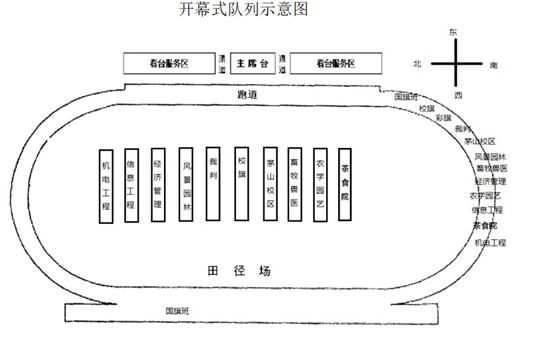  学生男子 学生男子 学生男子 学生男子 学生男子 学生男子 学生男子 学生男子0101曹  毅400米800米1500米0102苏景涛100米4×100米200米110米栏0103李  浩100米200米跳远0104柯世名100米110米栏铅球0105吴浩翔跳高跳远三级跳远0106张圣杰110米栏400米栏铅球0107戴培源跳高跳远三级跳远0108张良家400米4×400米800米1500米0109陆小响800米1500米5000米0110徐铭晖100米200米跳绳单摇0111刘新文400米1500米5000米0112崔禹涛400米800米5000米0113雷海东800米1500米5000米0114陆  航200米三级跳远跳绳单摇0115武金秋100米200米110米栏0116次里达瓦铅球三级跳远跳绳单摇0117乔耀坤跳绳单摇1500米400米栏0118吴  杭200米400米栏跳绳单摇0119唐文杰400米栏跳远跳绳单摇 学生女子 学生女子 学生女子 学生女子 学生女子 学生女子 学生女子 学生女子0126邓淑敏100米栏400米栏跳远0127路甜甜100米4×100米4×400米200米跳远0128管  慧400米800米1500米0129黄  琪100米200米跳远0130杨玉娟800米1500米3000米0131徐伟建100米200米铅球0132李  霈200米铅球跳绳单摇0133虞孙丽100米100米栏铅球0134周  涛400米800米1500米0135琚超凡400米400米栏跳高0136陶欣彦800米跳高跳远0137秋  亚100米200米铅球0138桂彩霞100米栏400米栏跳绳单摇0139翁玉婷100米200米100米栏0140杨岚燕3000米跳高跳绳单摇0141张米珍800米1500米跳绳单摇0142韩诗卉3000米跳高跳绳单摇0143杨娅蝶800米1500米3000米0144杨菊榕400米100米栏400米栏0145张金凡400米1500米3000米0146杜宇春跳绳单摇100米栏400米栏 学生男子 学生男子 学生男子 学生男子 学生男子 学生男子 学生男子 学生男子0201成  群100米4×100米4×400米200米400米栏0202高  雨跳远铅球0203吴品葵800米1500米三级跳远0204陈昱伟200米400米800米0205杨  振100米110米栏200米0206陈正宇铅球0207马小斌400米800米跳绳单摇0208杨  奇400米400米栏0209揭  铿跳高跳远三级跳远0210董鹏飞跳高跳远三级跳远0211谢  健铅球0212时明杰400米800米5000米0213宗俊杰110米栏跳远0214夏卫星400米800米0215赵宇鑫100米0216钱琪成铅球0217陈  志铅球0218蒋伟之100米跳远0219李卓阳跳绳单摇400米0220丁宪鸣铅球跳绳单摇0221王凌飞5000米 学生女子 学生女子 学生女子 学生女子 学生女子 学生女子 学生女子 学生女子0226李  青4×400米4×100米200米400米100米栏0227郑璐超100米跳远100米栏0228梁秀文200米400米0229师亚婷400米800米1500米0230曹  璐跳绳单摇400米栏铅球0231柯芃婧200米400米0232施志艳100米200米0233徐小迪跳绳单摇400米栏0234易  超200米跳远0235陆子莹100米0236史金兰1500米3000米0237郑荣晶1500米0238潘  静跳绳单摇跳高0239刘芮菲铅球0240肖  潇跳远铅球0241胡  吉800米跳远0242吴  竞100米0243叶孝晓800米0244张书瑜100米 学生男子 学生男子 学生男子 学生男子 学生男子 学生男子 学生男子 学生男子0301薛振宇4×100米4×400米110米栏400米栏跳高0302周明刚1500米5000米400米0303孙  滔100米110米栏跳远0304杨志伟400米800米400米栏0305柴熙光400米800米400米栏0306周彦吉400米800米1500米0307庄清云400米800米400米栏0308张  泽100米200米跳远0309许冬冬跳远三级跳远400米0310吴典鹏三级跳远5000米铅球0311孟永健100米200米800米0312苏金峰铅球跳高0313沈  辉跳远三级跳远100米0314谢凯旋铅球跳绳单摇0315许  昭5000米1500米0316曹大壮5000米1500米0317贾  胜800米1500米400米栏0318朱志峰跳远跳高200米0319屠文杰跳远三级跳远跳绳单摇0320陈高东5000米1500米跳绳单摇0321姜  澎跳绳单摇100米200米0322杨龙澳跳绳单摇三级跳远0323王浩然跳绳单摇三级跳远200米0324高浩添400米栏跳高100米0325柯宇铮铅球 学生女子 学生女子 学生女子 学生女子 学生女子 学生女子 学生女子 学生女子0326陈梦雪4×100米跳远4×400米100米栏0327李  菊100米200米跳远0328李浩然铅球跳远100米栏0329徐江颖800米1500米3000米0330段莲莲400米800米1500米0331吴鑫云跳高200米0332陈媛媛400米800米跳绳单摇0333邵  怡跳绳单摇400米栏0334陈金玉跳远100米跳绳单摇0335宋琪露铅球跳高100米0336黄  洁800米跳绳单摇铅球0337何金丽跳绳单摇100米400米栏0338冉  静3000米1500米0339刘文慧100米200米400米栏0340谢  昱400米栏400米跳远 学生男子 学生男子 学生男子 学生男子 学生男子 学生男子 学生男子 学生男子0401陈福佳800米5000米0402龙  琛跳远0403李念豪跳绳单摇0404徐宇飞铅球0405林誌宏跳绳单摇跳远0406符耀文100米4×100米4×400米200米1500米0407宋文杰400米1500米0408叶鑫磊跳高110米栏0409戴弋炜跳绳单摇0410王昌鹏100米200米800米0411杨孟霖100米跳远0412吕宏伟100米0413周阳阳跳绳单摇0414陶  林铅球100米0415杜正宏铅球跳远0416谢  靖1500米5000米0417马利洋铅球110米栏0418曾泽鑫100米200米0419陈治兆铅球跳远200米0420李  晋铅球0421穆得唱800米0422朱天浩跳远 学生女子 学生女子 学生女子 学生女子 学生女子 学生女子 学生女子 学生女子0426参  琼200米0427潘佳乐1500米0428韩晓春1500米4×400米0429钮  蔚1500米0430杨  成1500米0431杨晓楠4×100米100米800米0432陈青青1500米跳绳单摇0433冯  吉跳绳单摇0434舒馨薇跳绳单摇1500米0435林梦梦跳绳单摇0436韦苏婉200米400米0437徐  娜3000米跳绳单摇0438伍云婷100米200米铅球0439鲁燕萍100米栏0440毛韵柔100米200米0441张雅文跳高铅球0442周丽萍跳绳单摇 学生男子 学生男子 学生男子 学生男子 学生男子 学生男子 学生男子 学生男子0501刘峰池4×100米铅球跳绳单摇0502刘厚志5000米0503张顺彬100米铅球0504罗春富100米5000米0505蔡  旺铅球0506李玉虎100米跳高跳远0507严维森4×400米0508倪  明100米200米0509陶西杰400米栏200米跳高0510周景巍铅球0511薛介东跳高跳远0512朱明江铅球0513梁高铨400米0514张博士跳绳单摇0515梁  修跳远0516朱华锋1500米0517孙  胜1500米0518张黎军400米0519张凯麒100米200米0520培布吾丁400米0521纪晓文100米1500米 学生女子 学生女子 学生女子 学生女子 学生女子 学生女子 学生女子 学生女子0526孙芳情4×100米4×400米100米200米800米0527李素素100米200米0528肖光艳铅球200米400米栏0529包露露铅球0530吴  凡铅球0531李爱华100米100米栏0532郏如雪跳绳单摇跳远0533谢宁宁200米0534袁开芳跳绳单摇0535王孟杰100米栏跳远跳高0536刘仲丽跳绳单摇0537赵海萍100米0538王维维铅球跳远0539李  梦跳高跳远0540王钰惠铅球0541茆春艳跳绳单摇0542韦秀秀跳绳单摇0543李启婷铅球0544徐梦婷跳绳单摇 学生男子 学生男子 学生男子 学生男子 学生男子 学生男子 学生男子 学生男子0601王小兵5000米跳远铅球0602严  昆铅球4×100米跳绳单摇800米0603张锐峰4×400米三级跳远400米400米栏0604陈  昊100米400米栏0605王聪武100米200米400米栏0606许正生1500米0607王芝宇三级跳远0608黄礼洋800米1500米5000米0609鲁黎明跳远100米0610邵文艺100米0611郑  华400米400米栏0612沈梦健跳绳单摇0613陈  康跳远0614陆晓峰三级跳远0615毛宇杰跳高0616许  锴5000米0617王翀凯200米跳绳单摇0618陆天明铅球0619汤  衡铅球0620徐  伟三级跳远 学生女子 学生女子 学生女子 学生女子 学生女子 学生女子 学生女子 学生女子0626周  漫4×400米200米400米栏0627王  玉跳高跳远0628韦敏敏跳高跳远0629吴  婷800米跳绳单摇0630许盼盼200米0631彭  泪跳远4×100米0632唐雅云跳绳单摇0633邢廷艳跳绳单摇0634李  晗100米100米栏0635洪  洁100米0636罗玉玲跳高0637陈诗铭1500米0638李翠勤1500米0639丁  姣3000米0640顾  媛跳高0641钱梦华跳高0642章  钰800米0643王明洁铅球0644玛丽艳木·亚生400米 学生男子 学生男子 学生男子 学生男子 学生男子 学生男子 学生男子 学生男子0701程炜栋4×100米100米跳远三级跳远0702田飞月铅球0703郭  朋100米跳远跳绳单摇0704姜权致跳远0705任其胜铅球0706王  浩铅球0707万宇平5000米跳高0708王  建跳绳单摇0709邓俊伟1500米4×400米跳远0710黄康康100米800米0711顾邦栋1500米0712万朋绪5000米0713张育江1500米跳远三级跳远0714刘  硕铅球0715朱  浩1500米0716刘  杰跳远三级跳远0717王国涛1500米0718王成鑫100米5000米0719徐培智5000米0720蔡华鑫0721白  焘5000米0722王德成铅球0723HEBSONMUGAILWAMUSASTIL铅球 学生女子 学生女子 学生女子 学生女子 学生女子 学生女子 学生女子 学生女子0726杨倩平4×100米100米0727盛  娟跳绳单摇0728冯俊婷100米0729闫  卓800米 学生男子 学生男子 学生男子 学生男子 学生男子 学生男子 学生男子 学生男子0801彭  雷4×100米100米110米栏跳绳单摇0802李景旭跳绳单摇0803朱德良400米栏跳高三级跳远0804王持恒400米4×400米800米1500米0805许善新铅球0806胡世壮跳绳单摇800米跳高0807李正烨跳高跳远三级跳远0808蒋委尾100米跳远200米0809时凯权100米200米跳远0810沈浩南100米0811李  昂110米栏跳绳单摇5000米0812武兆迪100米200米跳远0813潘康豪铅球跳绳单摇三级跳远0814顾辉华铅球三级跳远0815王  阳跳远三级跳远0816吴旺旺800米跳绳单摇三级跳远0817胡居凯5000米铅球0818王  力400米800米1500米0819王  伦800米1500米5000米0820宋帕旺200米0821李永兴100米110米栏200米0822吴  威400米1500米0823王  宇铅球0824阿卢亚龙5000米1500米0825陈  克400米800米1500米 学生女子 学生女子 学生女子 学生女子 学生女子 学生女子 学生女子 学生女子0826李梦婷400米4×400米800米1500米0827李倩倩100米4×100米100米栏400米栏0828罗元军400米跳高100米栏0829张静雅跳绳单摇0830陈利利跳绳单摇0831郦孟丽100米200米0832徐玲霜跳绳单摇0833黄  纯跳绳单摇0834周  威跳绳单摇0835钱  锟100米200米铅球0836袁佳娟100米栏400米栏跳高0837陶孟君跳绳单摇0838刘祖慧100米200米1茅山队长章晓蔓女1农艺队长王越男2茅山队员王浩然男2农艺队员薛正男3茅山队员姚佳成男3农艺队员高超男4茅山队员马申男4农艺队员庄金玲女5茅山队员德吉白姆女5农艺队员屠潇元女6茅山队员戴孟伟男6农艺队员钱深男7茅山队员许志杰男7农艺队员徐节男8茅山队员郑伟男8农艺队员李俊鹏男9茅山队员李光明男9农艺队员张煜女10茅山队员陈志宏男10农艺队员翁国宇男11茅山队员谭思琪女11农艺队员王焱女12农艺队员朱梦昶男1园林队长赵邹怡女1牧医队长张滨男2园林队员吴佳女2牧医队员王瑶宁女3园林队员吴莉美女3牧医队员魏玉婷女4园林队员陆忆婷女4牧医队员邢佳航男5园林队员温之逸男5牧医队员王义飞男6园林队员林煜铖男6牧医队员汤健男7园林队员邹宇超男7牧医队员田望男8园林队员韩志锋男8牧医队员马腊朵娜女9园林队员张润芳女9牧医队员徐静女10园林队员荣晓辉男10牧医队员袁舒烨女11园林队员何怡洁女11牧医队员周叶青女12园林队员宗嘉豪男12牧医队员贺春茹女1茶食队长王春野男1机电队长赵思源男2茶食队员侯云红女2机电队员鞠怡婷女3茶食队员李香女3机电队员卢梦晓女4茶食队员葛晓宽男4机电队员陈玲女5茶食队员谢永杰男5机电队员王希昊男6茶食队员舒瑾女6机电队员郭鹏飞男7茶食队员施玉女7机电队员毛营男8茶食队员朱光男8机电队员徐星辰男9茶食队员徐诺女9机电队员易云峰男10茶食队员施敏女10机电队员徐康康男1经文队长闫锦月女1信工队长杨一男2经文队员张莹丹女2信工队员邹程耀男3经文队员曹双羽女3信工队员周俊杰男4经文队员陈佳加男4信工队员顾子恒男5经文队员郑帅男5信工队员张康男6经文队员张寒飞男6信工队员江道胜男7经文队员张甘露女7信工队员方凌晨男8经文队员刘彩萍女8信工队员王钰男9经文队员郭秋菊女9信工队员史方超男10经文队员赵启兵男10信工队员李澳男11经文队员唐浏女11信工队员石东晓男12经文队员胡姗莹女12信工队员叶温浩男 1.学生男子100米预赛        41人 6组 取 8名决   9:30 2.学生女子100米预赛        31人 4组 取 8名决   9:55 3.学生男子400米预赛        26人 4组 取 8名决  10:15 4.学生女子400米预赛        16人 2组 取 8名决  10:35 5.学生男子100米 决赛         8人 1组 取 8名    10:50 6.学生女子100米决赛         8人 1组 取 8名    10:55 1.学生男子铅球决赛        39人    取 8名       9:30 2.学生女子跳远决赛        20人    取 8名       9:30 3.学生男子跳高决赛        17人    取 8名       9:30 1.学生女子100米栏预赛        17人 3组 取 8名决  13:30 2.学生男子110米栏预赛        13人 2组 取 8名决  13:50 3.学生男子400米决赛         8人 1组 取 8名    14:05 4.学生女子400米决赛         8人 1组 取 8名    14:10 5.学生男子1500米决赛        32人 2组 取 8名    14:20 6.学生女子1500米决赛        21人 1组 取 8名    14:40 7.学生男子4×100米决赛         8队 1组 取 7名    14:55 8.学生女子4×100米决赛         8队 1组 取 7名    15:05 1.学生男子跳远决赛        38人    取 8名      13:30 2.学生女子跳高决赛        17人    取 8名      13:30 1.学生男子110米栏决赛         8人 1组 取 8名     8:30 2.学生女子100米栏决赛         8人 1组 取 8名     8:40 3.学生男子200米预赛        28人 4组 取 8名决   9:00 4.学生女子200米预赛        27人 4组 取 8名决   9:20 5.学生男子800米决赛        28人 4组 取 8名     9:45 6.学生女子800米决赛        19人 3组 取 8名    10:00 7.学生女子400米栏预赛        15人 2组 取 8名决  10:30 8.学生男子400米栏预赛        18人 3组 取 8名决  10:40 1.学生女子跳绳单摇决赛        36人    取 8名       8:30 2.学生混合集体跳绳决赛         8队 4组    取 7名       8:30 3.学生男子三级跳远决赛        26人    取 8名       8:30 1.学生女子400米栏决赛         8人 1组 取 8名    13:30 2.学生男子400米栏决赛         8人 1组 取 8名    13:35 3.学生男子200米决赛         8人 1组 取 8名    13:45 4.学生女子200米决赛         8人 1组 取 8名    13:50 5.学生女子3000米决赛        10人 1组 取 8名    14:00 6.学生男子5000米决赛        27人 2组 取 8名    14:20 7.学生男子4×400米决赛         8队 1组 取 7名    15:25 8.学生女子4×400米决赛         7队 1组 取 6名    15:35 1.学生女子铅球决赛        20人    取 8名      13:30 2.学生男子跳绳单摇决赛        32人    取 8名      13:30 组/道一道二道三道四道五道六道七道八道第1组沈  辉曾泽鑫柯世名黄康康张顺彬邵文艺李永兴第1组园林牧医茅山机电茶食经文信工第2组彭  雷孟永健杨孟霖苏景涛张凯麒杨  振第2组信工园林牧医茅山茶食农艺第3组吕宏伟武兆迪张  泽李  浩鲁黎明赵宇鑫李玉虎第3组牧医信工园林茅山经文农艺茶食第4组蒋伟之程炜栋王聪武时凯权符耀文纪晓文姜  澎第4组农艺机电经文信工牧医茶食园林第5组成  群沈浩南倪  明陶  林郭  朋武金秋孙  滔第5组农艺信工茶食牧医机电茅山园林第6组王成鑫蒋委尾罗春富陈  昊高浩添徐铭晖王昌鹏第6组机电信工茶食经文园林茅山牧医 组/道一道二道三道四道五道六道七道八道第1组李素素徐伟建杨倩平刘文慧秋  亚施志艳钱  锟第1组茶食茅山机电园林茅山农艺信工第2组何金丽吴  竞毛韵柔虞孙丽赵海萍洪  洁郑璐超李倩倩第2组园林农艺牧医茅山茶食经文农艺信工第3组李  晗路甜甜翁玉婷李  菊伍云婷孙芳情郦孟丽陆子莹第3组经文茅山茅山园林牧医茶食信工农艺第4组李爱华陈金玉杨晓楠黄  琪刘祖慧宋琪露冯俊婷张书瑜第4组茶食园林牧医茅山信工园林机电农艺 组/道一道二道三道四道五道六道七道八道第1组周彦吉张良家张锐峰吴  威柴熙光陈昱伟第1组园林茅山经文信工园林农艺第2组庄清云曹  毅王持恒郑  华张黎军夏卫星杨志伟第2组园林茅山信工经文茶食农艺园林第3组许冬冬李卓阳陈  克马小斌宋文杰梁高铨刘新文第3组园林农艺信工农艺牧医茶食茅山第4组崔禹涛时明杰杨  奇王  力周明刚培布吾丁第4组茅山农艺农艺信工园林茶食 组/道一道二道三道四道五道六道七道八道第1组罗元军韦苏婉周  涛李  青陈媛媛玛丽艳木·亚生师亚婷张金凡第1组信工牧医茅山农艺园林经文农艺茅山第2组梁秀文管  慧琚超凡李梦婷杨菊榕谢  昱柯芃婧段莲莲第2组农艺茅山茅山信工茅山园林农艺园林严  昆刘峰池陈  志李  晋马利洋陈正宇王小兵徐宇飞经文茶食农艺牧医牧医农艺经文牧医吴典鹏王德成刘  硕王  浩HEBSONMUGAILWAMUSASTIL谢  健朱明江汤  衡园林机电机电机电机电农艺茶食经文钱琪成周景巍田飞月顾辉华胡居凯苏金峰蔡  旺谢凯旋农艺茶食机电信工信工园林茶食园林陆天明陶  林王  宇任其胜陈治兆柯宇铮高  雨柯世名经文牧医信工机电牧医园林农艺茅山张顺彬丁宪鸣潘康豪次里达瓦张圣杰杜正宏许善新茶食农艺信工茅山茅山牧医信工王  玉肖  潇胡  吉郑璐超陶欣彦陈梦雪王维维路甜甜经文农艺农艺农艺茅山园林茶食茅山郏如雪李  菊黄  琪邓淑敏李  梦李浩然谢  昱陈金玉茶食园林茅山茅山茶食园林园林园林王孟杰易  超韦敏敏彭  泪茶食农艺经文经文叶鑫磊朱德良薛振宇苏金峰揭  铿李玉虎毛宇杰高浩添牧医信工园林园林农艺茶食经文园林胡世壮董鹏飞戴培源陶西杰朱志峰李正烨吴浩翔薛介东信工农艺茅山茶食园林信工茅山茶食万宇平机电 组/道一道二道三道四道五道六道七道八道第1组王孟杰李浩然虞孙丽罗元军李  青杨菊榕第1组茶食园林茅山信工农艺茅山第2组桂彩霞郑璐超鲁燕萍杜宇春袁佳娟李爱华第2组茅山农艺牧医茅山信工茶食第3组李  晗李倩倩陈梦雪邓淑敏翁玉婷第3组经文信工园林茅山茅山 组/道一道二道三道四道五道六道七道八道第1组张圣杰孙  滔苏景涛李永兴马利洋宗俊杰第1组茅山园林茅山信工牧医农艺第2组杨  振李  昂武金秋叶鑫磊彭  雷薛振宇柯世名第2组农艺信工茅山牧医信工园林茅山第1组乔耀坤朱  浩曹大壮雷海东曹  毅黄礼洋孙  胜吴品葵第1组茅山机电园林茅山茅山经文茶食农艺第1组阿卢亚龙符耀文纪晓文王持恒周彦吉王国涛许  昭陈  克第1组信工牧医茶食信工园林机电园林信工第2组张良家张育江吴  威许正生邓俊伟王  力朱华锋谢  靖第2组茅山机电信工经文机电信工茶食牧医第2组宋文杰刘新文周明刚贾  胜陆小响陈高东王  伦顾邦栋第2组牧医茅山园林园林茅山园林信工机电第1组史金兰段莲莲张金凡郑荣晶杨  成张米珍舒馨薇陈诗铭第1组农艺园林茅山农艺牧医茅山牧医经文第1组潘佳乐管  慧李翠勤周  涛陈青青杨玉娟冉  静韩晓春第1组牧医茅山经文茅山牧医茅山园林牧医第1组师亚婷钮  蔚徐江颖李梦婷杨娅蝶第1组农艺牧医园林信工茅山 组/道一道二道三道四道五道六道七道八道第1组经文茅山园林农艺信工牧医机电茶食 组/道一道二道三道四道五道六道七道八道第1组园林茶食茅山牧医经文机电信工农艺屠文杰揭  铿张育江薛介东宗俊杰陈  康李玉虎吴浩翔园林农艺机电茶食农艺经文茶食茅山张  泽郭  朋武兆迪孙  滔蒋伟之李正烨鲁黎明龙  琛园林机电信工园林农艺信工经文牧医蒋委尾戴培源程炜栋时凯权王小兵董鹏飞沈  辉王  阳信工茅山机电信工经文农艺园林信工唐文杰刘  杰梁  修邓俊伟李  浩朱天浩许冬冬陈治兆茅山机电茶食机电茅山牧医园林牧医林誌宏朱志峰杨孟霖高  雨姜权致杜正宏牧医园林牧医农艺机电牧医琚超凡宋琪露罗玉玲韩诗卉王孟杰袁佳娟王  玉吴鑫云茅山园林经文茅山茶食信工经文园林陶欣彦杨岚燕张雅文韦敏敏罗元军潘  静钱梦华顾  媛茅山茅山牧医经文信工农艺经文经文李  梦茶食 组/道一道二道三道四道五道六道七道八道第1组孟永健王翀凯张凯麒符耀文吴  杭武兆迪时凯权第1组园林经文茶食牧医茅山信工信工第2组宋帕旺李  浩朱志峰王昌鹏苏景涛倪  明杨  振第2组信工茅山园林牧医茅山茶食农艺第3组武金秋张  泽陶西杰陈昱伟蒋委尾王浩然曾泽鑫第3组茅山园林茶食农艺信工园林牧医第4组王聪武陆  航徐铭晖姜  澎成  群李永兴陈治兆第4组经文茅山茅山园林农艺信工牧医 组/道一道二道三道四道五道六道七道八道第1组路甜甜刘文慧梁秀文郦孟丽肖光艳周  漫伍云婷第1组茅山园林农艺信工茶食经文牧医第2组翁玉婷施志艳刘祖慧吴鑫云韦苏婉李素素李  霈第2组茅山农艺信工园林牧医茶食茅山第3组柯芃婧易  超钱  锟许盼盼毛韵柔黄  琪孙芳情第3组农艺农艺信工经文牧医茅山茶食第4组李  青徐伟建参  琼李  菊秋  亚谢宁宁第4组农艺茅山牧医园林茅山茶食 组/道一道二道三道四道五道六道七道八道第1组黄康康曹  毅张良家王  力周彦吉马小斌陈  克第1组机电茅山茅山信工园林农艺信工第2组胡世壮严  昆陈昱伟柴熙光孟永健王昌鹏崔禹涛第2组信工经文农艺园林园林牧医茅山第3组杨志伟时明杰穆得唱夏卫星黄礼洋王  伦雷海东第3组园林农艺牧医农艺经文信工茅山第4组庄清云陈福佳吴品葵贾  胜吴旺旺陆小响王持恒第4组园林牧医农艺园林信工茅山信工 组/道一道二道三道四道五道六道七道八道第1组杨玉娟孙芳情段莲莲叶孝晓陶欣彦章  钰第1组茅山茶食园林农艺茅山经文第2组吴  婷李梦婷管  慧闫  卓陈媛媛师亚婷张米珍第2组经文信工茅山机电园林农艺茅山第3组徐江颖胡  吉杨晓楠杨娅蝶周  涛黄  洁第3组园林农艺牧医茅山茅山园林 组/道一道二道三道四道五道六道七道八道第1组桂彩霞杜宇春何金丽邓淑敏邵  怡袁佳娟周  漫徐小迪第1组茅山茅山园林茅山园林信工经文农艺第2组刘文慧曹  璐李倩倩谢  昱杨菊榕琚超凡肖光艳第2组园林农艺信工园林茅山茅山茶食 组/道一道二道三道四道五道六道七道八道第1组吴  杭成  群高浩添张锐峰柴熙光朱德良第1组茅山农艺园林经文园林信工第2组乔耀坤张圣杰杨  奇贾  胜郑  华薛振宇第2组茅山茅山农艺园林经文园林第3组唐文杰王聪武陶西杰陈  昊庄清云杨志伟第3组茅山经文茶食经文园林园林舒馨薇唐雅云曹  璐黄  洁林梦梦郏如雪张米珍黄  纯牧医经文农艺园林牧医茶食茅山信工吴  婷周  威陈金玉徐梦婷周丽萍陈媛媛韦秀秀冯  吉经文信工园林茶食牧医园林茶食牧医杜宇春盛  娟刘仲丽袁开芳杨岚燕韩诗卉张静雅徐  娜茅山机电茶食茶食茅山茅山信工牧医潘  静邵  怡陈利利桂彩霞邢廷艳陶孟君陈青青徐小迪农艺园林信工茅山经文信工牧医农艺李  霈徐玲霜何金丽茆春艳茅山信工园林茶食第1组牧医茶食第2组经文机电第3组农艺园林第4组茅山信工戴培源次里达瓦吴品葵陆  航陆晓峰李正烨顾辉华屠文杰茅山茅山农艺茅山经文信工信工园林徐  伟王浩然王芝宇程炜栋吴旺旺董鹏飞吴典鹏刘  杰经文园林经文机电信工农艺园林机电王  阳张锐峰吴浩翔杨龙澳揭  铿沈  辉张育江许冬冬信工经文茅山园林农艺园林机电园林朱德良潘康豪信工信工第1组杨岚燕张金凡杨娅蝶杨玉娟徐  娜冉  静韩诗卉徐江颖第1组茅山茅山茅山茅山牧医园林茅山园林第1组丁  姣史金兰第1组经文农艺第1组王  伦胡居凯陈福佳许  锴万宇平刘新文陈高东曹大壮第1组信工信工牧医经文机电茅山园林园林第1组刘厚志时明杰黄礼洋徐培智雷海东第1组茶食农艺经文机电茅山第2组许  昭周明刚阿卢亚龙万朋绪罗春富吴典鹏崔禹涛李  昂第2组园林园林信工机电茶食园林茅山信工第2组谢  靖王小兵白  焘王成鑫陆小响王凌飞第2组牧医经文机电机电茅山农艺 组/道一道二道三道四道五道六道七道八道第1组机电茶食信工牧医园林农艺经文茅山 组/道一道二道三道四道五道六道七道八道第1组经文农艺茅山信工牧医茶食园林黄  洁李浩然王维维秋  亚钱  锟曹  璐王钰惠肖光艳园林园林茶食茅山信工农艺茶食茶食宋琪露徐伟建包露露李启婷张雅文刘芮菲李  霈肖  潇园林茅山茶食茶食牧医农艺茅山农艺王明洁虞孙丽吴  凡伍云婷经文茅山茶食牧医郭  朋李景旭陈高东屠文杰丁宪鸣唐文杰吴  杭乔耀坤机电信工园林园林农艺茅山茅山茅山徐铭晖王浩然李念豪姜  澎王翀凯吴旺旺周阳阳戴弋炜茅山园林牧医园林经文信工牧医牧医林誌宏马小斌刘峰池沈梦健杨龙澳张博士彭  雷潘康豪牧医农艺茶食经文园林茶食信工信工次里达瓦胡世壮王  建李卓阳谢凯旋李  昂严  昆陆  航茅山信工机电农艺园林信工经文茅山项目男男男女女女项目姓名单位成绩姓名单位成绩100m吴龙04机电11.18张慢10园艺技术13.30（110/100）m栏洪波10生物技术15.90韩玲10食品营养与检测18.34200m戴孙武10电气自动化技术222.61张慢 10园艺技术27.49400m洪波沈天熹10生物技术12汽修252.30（手）52.27（电）周想想10财务管理21：05.09400m栏于亚冰生物工程1:02.53马亚薇09园艺技术1:12.88800mKimani信息工程2：04.41周想想10财务管理22：25.231500m张翔07园技4：25.39吴瑞侠04机电/计算机5：23.853000m吕  铁83农秘10：16.5黄彩珠84林⑴11：48.45000m周彦吉15园林技术117:52.62刘团团08工程监理（园林绿化工程监理）22:56.614×100m校队44.50校队53.704×400m校队3：37.20校队4：27.57跳远徐庶08农艺技术6.36m花永娟10计算机应用技术5.04m 跳高陈明杰茅山校区1.77m徐玥02牧高1.47m三级跳远林军10电子商务213.13m龚燕华05电子商务10.97m铅球汪龙川(6kg)09城镇规划（园林绿化）212.49m朱冉蓉(4kg) 09园技（高尔夫）9.20m铁饼陈浩(1.5kg)10数控技术242.05m董蕾(1kg)11城规27.32m标枪张业佳(700g)04园林50．49m杨靖（600g）11市场营销33．55m全能丁志文周文炎11环境艺术12城镇规划2424分（五项）3676分（十项）王若汝10应用日语（旅游）1524分（三项）代表队名称运动员人数运动员人数运动员人数领队教练人数领队教练人数领队教练人数总计代表队名称男子女子小计男子女子小计总计茅山校区2724512253农学园艺学院2923522254风景园林学院31215211254畜牧兽医学院27245111253茶与食品科技学院2624502252经济与人文学院24275111253机电工程学院307372239信息工程学院37135011252小计23116339461016410组别组别100米200米400米800米1500米3000米5000米100米栏110米栏400米栏4×100米4×400米跳高跳远三级跳远铅球跳绳单摇集体跳绳总计学生混合9191学生男子4128262832271318881738263932381学生女子31271619211017158717202036264